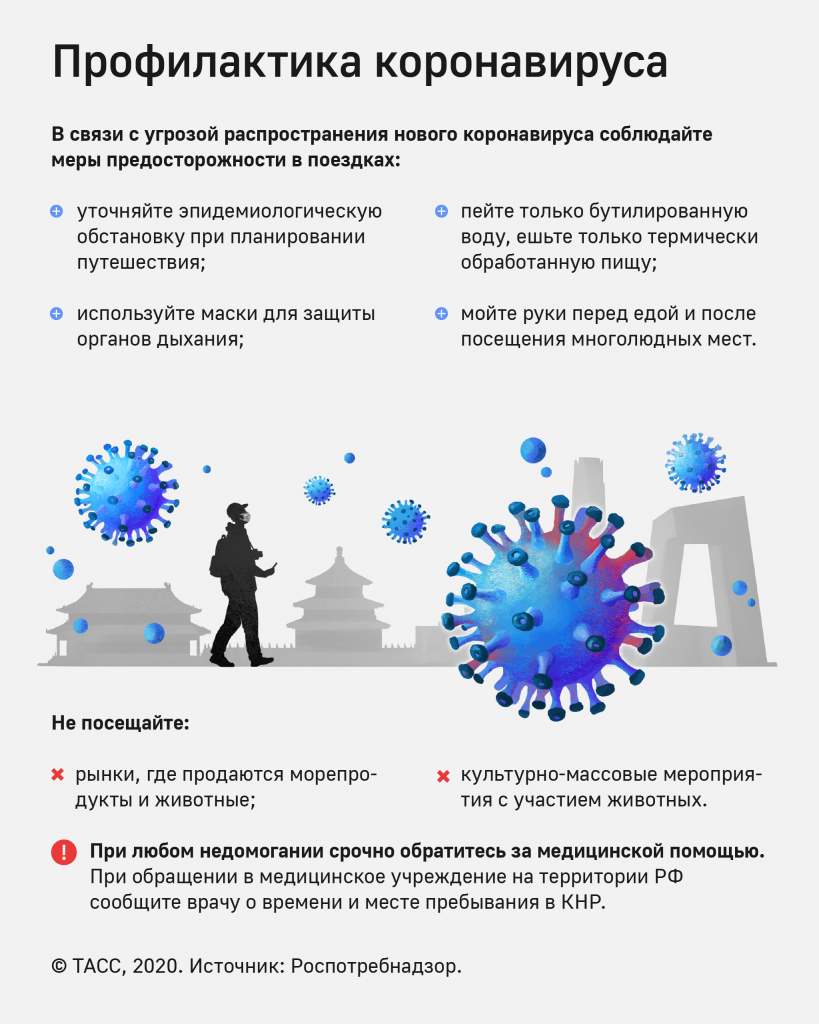 Рекомендации Всемирной организации здравоохранения по защите от новой коронавирусной инфекцииВ целях недопущения распространения случаев заболеваний, вызванных новым коронавирусом в Российской Федерации необходимо соблюдать меры предосторожности:- при планировании зарубежных поездок уточнять эпидемиологическую ситуацию;- не посещать за рубежом рынки, где продаются животные, морепродукты;- употреблять только термически обработанную пищу, бутилированную воду;- не посещать зоопарки, культурно-массовые мероприятия с привлечением животных;- использовать средства защиты органов дыхания (маски);- мыть руки после посещения мест массового скопления людей и перед приемом пищи;- при первых признаках заболевания, обращаться за медицинской помощью в лечебные организации, не допускать самолечения;- при обращении за медицинской помощью на территории Российской Федерации информировать медицинский персонал о времени и месте пребывания в КНР.Роспотребнадзор рекомендует заранее планировать свои поездки при посещении КНР и воздержаться от поездок до стабилизации ситуации.Своевременная диагностика является одним из важнейших мероприятий при возникновении угрозы появления и распространения нового коронавируса на территории России.Научными организациями Роспотребнадзора менее чем за 7 дней с момента появления информации о структуре генов нового коронавируса разработаны два варианта диагностических наборов для определения присутствия вируса в организме человека.Наборы основаны на молекулярно-генетическом методе исследования, так называемой полимеразной цепной реакции (ПЦР). Использование этого метода дает тест-системам значительные преимущества.Первое это высокая чувствительность – с использованием разработанных тест-систем возможно обнаруживать единичные копии вирусов.Второе - для диагностирования заболевания нет необходимости отбирать кровь, достаточно отобрать ватным тампоном образец из носоглотки.Третье - результат анализа можно получить уже через 2-4 часа.Диагностические лаборатории Роспотребнадзора по всей России обладают необходимым оборудованием и специалистами для использования разработанных средств диагностики.